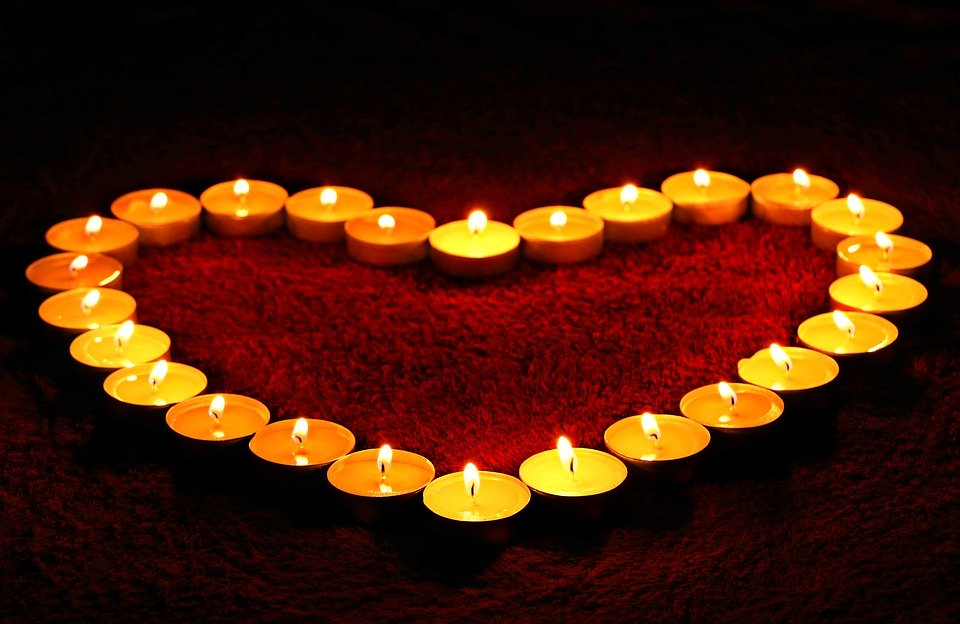 
                                                                                                            V Poprade, 11. jún 2020Drahá blízka rodina, vážený pedagogický zbor, milí žiaci a ostatní trúchliaci,

v tejto hodine nás spája bolesť a hlboká účasť na veľkej tragédií, ktorá zasiahla celú našu krajinu. Každý, kto to s Vami  prežíva má zranené srdce, chce  uctiť človeka, pedagóga, manžela, otca, záchrancu, jedným slovom HRDINU Mgr. Jaroslava Budza,  zástupcu riaditeľky školy  Gymnázia J.C. Hronského, Vrútky s  prejavom súcitu, úprimnej ľútosti, smútku a poskytnúť útechu.
Nečakane pri tragickej udalosti, keď svojim telom chránil život pani učiteľky a žiakov zo základnej školy odišiel človek, na ktorého ste sa mohli spoľahnúť, a len čas môže zoceliť tak veľkú ranu. I keď telo je mŕtve, obraz  a spomienky na skvelého učiteľa vo Vašich dušiach zostávajú. 
Rodina, pedagógovia a žiaci stratili svojho najdrahšieho. Každý v škole  a v okolí prežil tie posledné minúty so strachom a v šoku. Strašnú správu o tragickej vražde v priestoroch Spojenej školy, s organizačnými zložkami na Ulici M.R. Štefánika 1 vo Vrútkach , sme prijali v úzkosti a všetci nesieme hroznú ťarchu bolesti a strachu. Kto  môže posúdiť a nájsť pre tento hrozný a nepochopiteľne brutálny čin tie správne slová?Všetkých nás napadá jediná otázka. Prečo sa to stalo? Bolo to  ľudské zlyhanie, nešťastná náhoda? Kto z nás pozná odpoveď, ktorú by sme mohli všetci prijať?  Nevieme. Ten smútok a žiaľ cítime s Vami, ale nikto nemôže vrátiť to, čo ste stratili.
Všetci, ktorí prežívame ten  deň, ktorý je dňom veľkého smútku pre najbližších a dňom   žiaľu pre žiakov, rodičov i učiteľskú verejnos , patrí naša najhlbšia sústrasť. Pedagóg – HRDINA, ktorý sa stal obeťou tejto tragédie už nie je medzi nami, ďakujeme menom Európskej asociácie rodičov v Bruseli a Slovenskej rady rodičovských združení Slovenskej republiky za čas, ktorý strávil medzi nami a za jeho pedagogickú činnosť. Zanechal za sebou stopy svojho života, v pamäti našej žiariť bude pamiatka jeho stále živá. 
Žiaľ otvára ľudské srdcia, žiaľ stavia mosty medzi ľuďmi, dáva svetlo temným hodinám a smútku ľudský zmysel.
Navždy zbohom.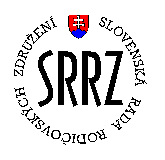 Bc. Ing. Júlia Lindtnerová, v.r.,predseda  a štatutárSlovenská rada rodičovských združeníŠiroká 1920/2, 058 01 Poprad,  Slovensko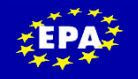 European Parents Association (EPA)                                                 c/o LLL  Rue de l`Industrie 10 	             						          1000 Brussels, Belgium